                   Методические указания по работе с проектом


Тема: «Лесными дорожками вместе с Колобком»
Тип проекта: для групп детей с интеллектуальной недостаточностью, для детей с ОВЗ.
Возраст: от 3 до 7 лет.
Преподаватель: Татьяна Евгеньевна Гончарова.
Образовательное  учреждение: МАДОУ «Детский сад №29»  г.Кириши Ленинградской обл.
Автор: учитель-дефектолог Людмила Викторовна Корнилова.
Проект создан с помощью интерактивных технологий mimio.
Проект носит рекомендательный характер и рассчитан на разновозрастных (от 3 до 7 лет) детей с ОВЗ и интеллектуальной недостаточностью. 
Реализуемые образовательные области:
 - познавательное развитие,
 - социально-коммуникативное развитие,
 - речевое развитие.
Цель пректа:
 - формировать представление о сказочных персонажах, расширять и закреплять знания о домашних животных и диких животных – обитателях леса, насекомых.
Задачи проекта:
 - формировать и развивать психические процессы: зрительное восприятие, произвольное внимание, зрительная память, мыслительные операции сравнения, обобщения;
 - формировать первоначальные математические представления;
 - развивать интерес к сказкам и  окружающему миру;
 - формировать пассивный  и активный словарь, учитывая  индивидуальные  возможности детей;
 - формирование позитивной установки на сотрудничество со взрослым, развитие навыков сотрудничества и совместной деятельности.
Методические приёмы:
 - игровые задания,
 - дидактические задания,
 - беседа.
Значение символов на страницах проекта:
Мотылёк  в  верхнем левом  углу каждой страницы и в начале каждой строки оглавления – переход со страницы на содержание и, соответственно, из  пункта содержания  на нужную  страницу.
Сова в нижних углах страницы – переход на предыдущую или следующую страницу.
Улитка  - при нажатии на треугольный знак анимации выдвигает задание, которое нужно  
выполнить.
Проект состоит из 25 страниц.     №         Техническое описание  Страница                            Содержание  1.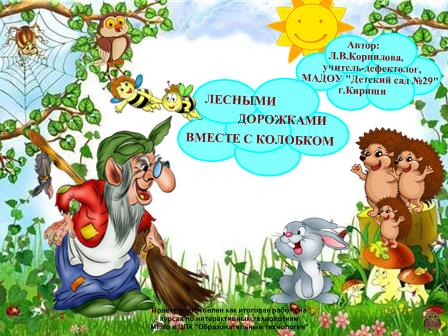 Титульный лист.  2.В содержании каждый пункт (значок «мотылек») является гиперссылкой,  переводящей  на соответствующую  страницу.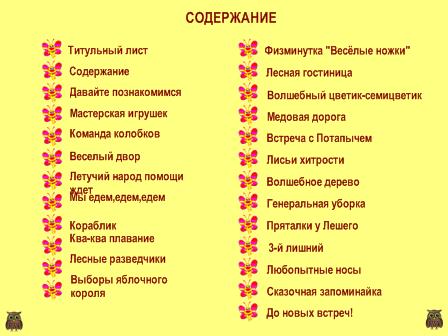   3.Значки треугольников верхней левой части (сверху вниз):
задание,
загадка про Колобка, 
в чашку опускается сверху отгадка - Колобок-кубик,  
слева  из нижнего угла справа появляется настоящий  Колобок.
Значки треугольников  нижней части слева: выдвигается вторая часть задания,
выводится группа фигур для его выполнения. 
Задание проверяется  щелчком по выбранной фигуре. Правильный выбор - знак  «зелёная галочка»  со звуковым сигналом, при неверном ответе - знак «красный крестик» и соответствующий звук.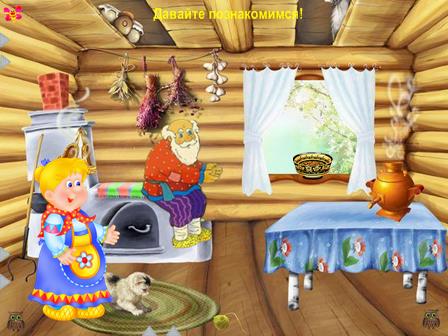   Что-то давно никто по сказочным тропинкам   не ходил да загадок не отгадывал. Заскучала сказка и решила нас в гости позвать. Не пора ли нам отправиться в сказочное путешествие?
В ладошки хлопни - раз, два, три: мы в избушке  -  посмотри. 
Кто, кто в избушке живет? Кто, кто гостей к себе ждет? Бабушка и дедушка!  И для нас они уже приготовили первую сказочную загадку. Давайте отгадаем ее и узнаем: кого же мы еще встретим у бабушки с дедушкой? 
Загадка про Колобка.
Куда же пропала наша отгадка? Вспомним, где бабушка горячего Колобка остужала. Правильно,  наша отгадка на окошке нас ждёт. 
(Щелчок по треугольнику - появляется отгадка.)  Разве настоящий Колобок такой по форме? Настоящий  Колобок круглый. «Колобок, Колобок, покажи нам круглый бок!»
Резвые мышки придумали хвостиками Колобка  рисовать, старались очень, да не у всех правильно получилось. Вот и ещё одно сказочное задание: помогите мышке найдите правильные рисунки.4.Значок треугольника слева -   выдвигается задание.
При нажатии на магнитофон  включается музыка. 
Дети ищут шары, считают их. Затем на столе выбирают цифру -  при щелчке по цифре появляется зона верного или неверного ответа с соответствующим звуком.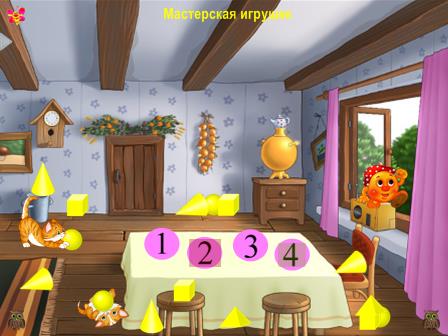   Скоро к Бабушке и Дедушке приедут в гости внучата. Дедушка им игрушки сам мастерит. Уж очень ему понравился весёлый Колобок.  «Хорошая забава для внучат», - подумал он, - а попробую я сделать деткам по деревянному  Колобочку в подарок.» Взялся Дедушка за работу, да только коты-шалуны по комнате  все раскидали. Ох и рассердится Дедушка за беспорядок! Выручайте котиков - помогите им собрать нужные фигурки, из которых можно колобочков  сделать. Сколько же у Дедушки внуков? Сосчитай шарики и найди нужную цифру. 5.Тёмные фигуры совмещаются путём перетаскивания с подходящими цветными изображениями. 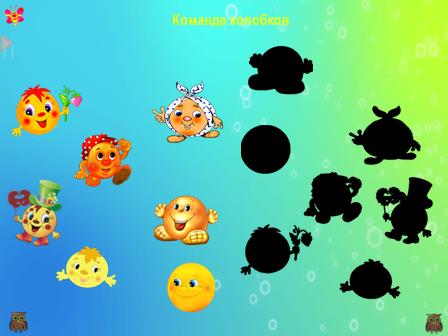   Устал наш Колобок, прилёг на круглый бок и заснул. Снится ему колобочный сон: пришло к нему много-много гостей, и все круглые - ведь они тоже Колобки. Стали гости рассказывать  истории про свои сказочные путешествия. Нашему Колобку очень понравился рассказ о сказочном лесе:
 - Очень я хочу в сказочный лес - себя показать да приключений поискать!
 - Конечно, там очень интересно, только лисе на зуб не попадись, - предупредили его друзья.
А потом Колобки игру затеяли - прятки. Давайте поможем  каждому из них спрятаться в темноте.6.Значок треугольника слева  -выдвигается задание.
Справа  - ряд звуковых файлов,  при нажатии на них звучит голос животного.
Синтезатор внизу - при нажатии на  клавиши звучат ноты.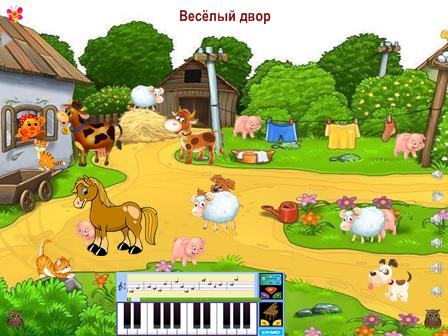   Проснулся Колобок и говорит бабушке с дедушкой:
- Хорошо у вас на окне, но скучно целый день сидеть. Охота мне на мир посмотреть да себя показать. Говорят, где-то за рекой сказочный лес есть. Покачусь-ка я туда приключений искать!
И мы с тобой, Колобок!
Ох и резвый наш Колобок - прыгнул в окно - и не догнать его! А во дворе все собрались и хотят   познакомиться с ним. Каких домашних животных вы видите?
Каждое животное здоровается с Колобком на своем языке. Отгадайте по голосу, кто знаком с правилами вежливости? А кто их забыл? 
Захотел Колобок новых знакомых пересчитать. Помогите  ему. Нужно нажать столько раз на клавишу синтезатора, сколько одинаковых  животных увидите .  7.Верхний слева треугольник - при щелчке выдвигается задание. 
При нажатии на нижние значки треугольников  появляются   насекомые. Дети ищут им пары – таких же насекомых на лужке и
перемещают с помощью стилуса.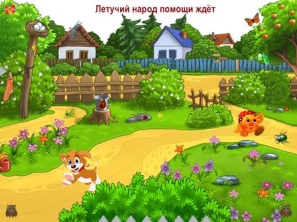    Покатился  Колобок  дальше - за ворота, а вместе с ним щенок Шарик побежал. 
За воротами - лужайка. Если мы внимательно  посмотрим, увидим здесь много маленьких жителей. Кого же на встретил Колобок на лужке?  Назовите всех обитателей полянки одним словом. А как насекомые передвигаются? Кто из них умеет и летать, и ползать? А кто умеет только ползать?  Кто умеет прыгать и летать? Только летать? 
 Но что-то жители полянки загрустили. Оченьтрудно, оказывается, маленьким насекомым отыскать друг друга в высокой траве. И наш  Колобок  вместе с Шариком им на помощь поспешил - пришлось каждому насекомому свою парочку искать.    8.Верхний слева значок треугольника - при щелчке выдвигается задание. 
Загадка о поезде появляется при нажатии на голубое облако («затухание»).  
Внизу слева -знак звукового файла (звонок). 
Знак треугольника под звуковым
файлом - выдвигается поезд.
Щелчком по треугольникам  с надписью «билеты» выдвигаются  загадки о пассажирах поезда. Проверка: при щелчке по вагону появляется отгадка (анимация «затухание»). Треугольник вне зоны билетов – выдвигается загадка про опоздавшего.
Нижний треугольник: из правого угла появляется отгадка - заяц.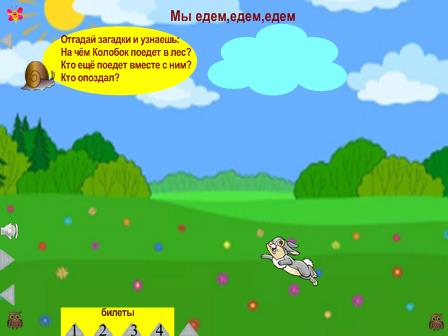 Побежал Колобок дальше, а мы вместе с ним. 
Ножки у Колобка маленькие, короткие, быстро устают. Как помочь Колобку? И снова сказка  нам загадку загадывает: на чем Колобок отправится в лес? 
Внимание! Внимание! Скорый сказочный поезд  прибывает после третьего звонка!
Вот и примчался к нам сказочный поезд  - он повезёт Колобка в лес.
Посчитаем: сколько вагонов у этого поезда?  Четыре вагона. Значит, с Колобком ещё  кто-то поедет? 
У каждого пассажира есть билет. Давайте отгадаем загадки на билетах и узнаем, кто ещё поедет на нашем поезде.
Но кое-кто на поезд опоздал! Опять для нас загадка: кому же наперегонки  с поездом  бежать придется?  9.Треугольник слева – при щелчке  выдвигается задание.    
При щелчке по листу справа («затухание») появляется модель из геометрических фигур - образец кораблика. Путём  перетаскивания деталей дети собирают кораблик по образцу.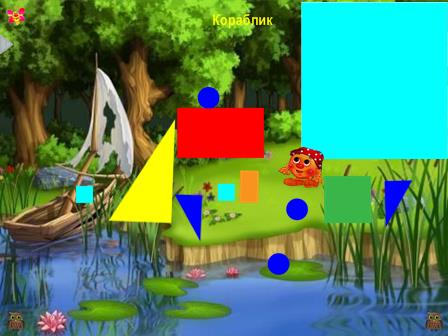   Вот и прибыл поезд на конечную станцию. Но в сказочный лес Колобку  не так-то просто попасть. Перед ним - широкая и глубокая река, а мостика  нет! Как же перебраться на другой берег? Можно на лодочке  переплыть, но она старенькая, вдруг  
развалится. Придется нам с Колобком построить кораблик. Мы используем для этого чертеж, как делают настоящие кораблестроители.10.Щелчком  по треугольнику слева выдвигается  задание.
Треугольник сверху: выдвигается загадка о капитане. 
Звездочка  - при щелчке  появляется отгадка (утёнок).
Дети ведут кораблик по дороге из цифр - от 1 до 10. Если  выбор цифры верен, при щелчке лягушка («затухание») исчезает, остаются «кочки» с числами.  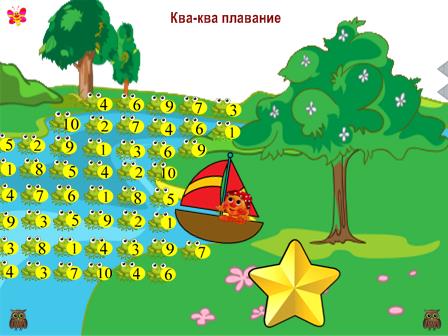 Кораблик готов к плаванию, а капитана всё нет. Без капитана нельзя плыть по опасной реке - кто будет корабликом управлять?
Наша сказка любит загадки загадывать. Вот и капитана спрятала за звёздочкой. Мы его увидим, если загадку правильно отгадаем.
Как же наш капитан дорогу найдёт? Конечно, ему помогут подружки – толстые лягушки.  Найдите все цифры от1до10, а лягушки укажут верный  путь к берегу.11.Ребенок называет видимую часть тела спрятавшегося животного,
используя притяжательные прилагательные. 
С помощью предложно-падежных форм дети говорят, где находятся
звери.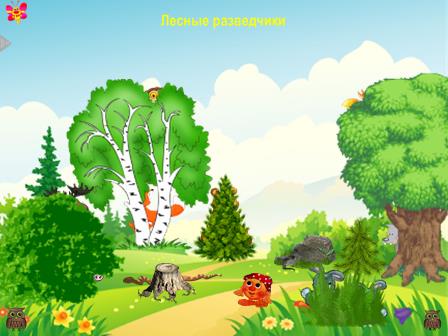 В лесу – переполох. Кто-то невиданный по тропке бежит. Звери спрятались, затаились, разглядывают Колобка, а он-то думает что в лесу никого нет
Остановимся и  посмотрим внимательно вокруг. Кто в сказочном лесу живёт? Назовите, что мы видим и чье это. Где спрятались звери?12.Треугольник слева – выдвигается
задание.  
Фигурки ёжиков расставляются  у соответствующих домиков путём перемещения.
Какое число покажет кубик - столько яблок перетаскивается к домику.Победившему ёжику надевается корона, при нажатии на звуковой файл звучат аплодисменты.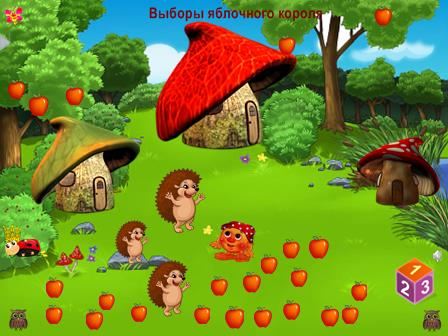 Лесная дорожка привела Колобка на полянку. Кого же он здесь увидел?
Давайте посчитаем ёжиков. Сколько их?
Ёжики нашли себе в лесу чудесные домики. А на что похожи ежиные домики?
Как шумно на полянке! Наши ёжики спорят – раскричались, лапками машут. Оказывается, они не могут решить, кто в каком домике живёт.  Рассказали ёжики Колобку о своей беде. Вот и здесь Колобок сгодился. Посмотрел он на ёжиков, на домики  - и сразу догадался, как им помочь. 
Посмотрим и мы на ёжиков внимательно. Они одинаковые? Чем они отличаются? Какой домик подойдёт самому большому ежу? Самому маленькому? 
Сегодня  у ёжиков  очень важный день - выборы яблочного короля. Кто  из ёжиков  больше яблок соберёт, тот и получит золотую  корону короля- победителя. Положим у каждого домика столько яблок, сколько покажет волшебный кубик. У какого ёжика яблок больше, тому и наденем корону яблочного короля.
13.Физминутка «Веселые ножки»
Нажатием на нос у солнышка
включается песня.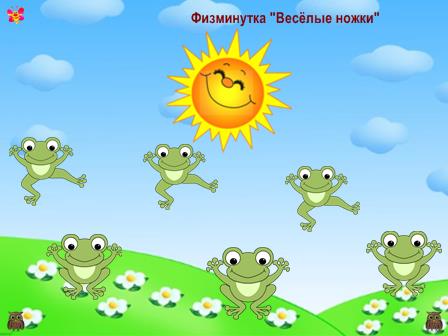 14.Треугольники слева: выдвигается
задание отгадать загадку, далее -
загадка.
Отгадка – сова появляется при щелчке над дверью («затухание).
Слева – знак звукового файла с
голосом совы.
Треугольники справа: щелчком по
верхнему значку выдвигается вторая часть задания,в которой используется луч.
Совенок находится за фонарем, Выдвигается перетаскиванием.
Подсчитав количество мышат, дети щелчком по значку нижнего треугольника выдвигают область с числами. Область верного ответа -
при нажатии – знак «галочка»,
неверного – «красный крестик»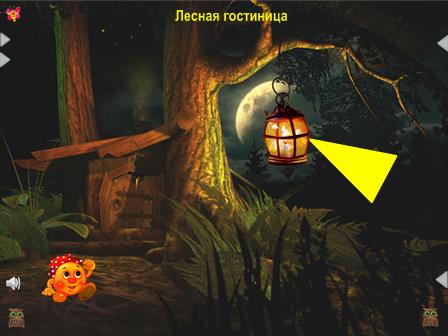 Не заметил Колобок, как в лесу потемнело - ночьблизко. Пора на ночлег устраиваться. Ёжики показали Колобку дорогу к лесной гостинице - там можно до утра отдохнуть.А нам придется еще одну загадку отгадывать:
кто хозяин  лесной гостиницы?Вежливый Колобок, конечно, поздоровался. А
что он услышал в ответ?
Познакомился Колобок с тетушкой Совой и даже
посмотрел, как её совёнок за мышками охотится.
Давайте посмотрим, сколько мышек совёнок поймал, и посчитаем их.15.Треугольник слева – выдвигается
задание.
При щелчке по лапке зайчика появляется морковка(«затухание») – дети проверяют, о чем мечтает 
зайчик.
При щелчке по волшебному цветку появляется мороженое,
о котором мечтает Колобок.
С помощью  волчка выбирается  цвет кружков, они передвигаются и устанавливаются друг за другом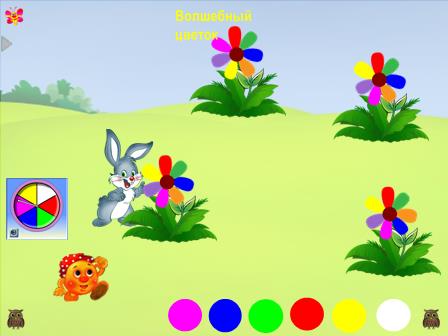 Утром наш Колобок снова отправился в путь по лесной дорожке. Она привела его на поляну, где росли очень красивые цветики-семицветики. Как
вы думаете, почему они так называются?
 На полянке Колобок встретил зайчика.
- Ты, зайчик, наверное, съесть меня хочешь?
-  Ну что ты, Колобок, зачем мне тебя есть, если  я нашел волшебный цветок - он все мои желания выполняет. Я уже загадал кое-что вкусненькое на завтрак. А что загадал зайчик?
Поможем найти  волшебный цветок и Колобку.
Будьте внимательны, цветочки все разные, но 
один такой же, как у зайчика, – он волшебный.
А  к цветку так просто не подберёшься - только по разноцветной дорожке из круглых камешков. Раскрутим волшебный волчок и возьмём камешек того цвета, на  какой он покажет. Камешек за камешком – дорожка готова! Если мы правильно нашли цветок, он тоже исполнит  желание Колобка. Какое?16.Детям нужно провести маркером дорожку  от Колобка к цветку.
Проверка: при нажатии на бабочку слева появляется правильный ответ.
При щелчке по цветку появляется банка с мёдом(«затухание»).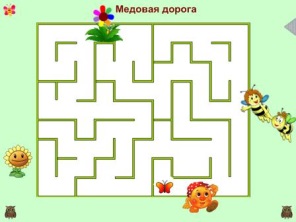 Съел Колобок вкусное мороженое и дальше побежал, но навстречу ему пчелки попались. Грустят пчелки: никак им не найти дорогу на полянку, где самый сладкий мёд можно собрать. Показал дорогу пчелкам Колобок, а они подарили ему баночку вкусного мёда.  17.Треугольник справа - выдвигается
задание: дети должны собрать из 9 пазлов целую картинку. При нажатии на бабочку появляется   образец.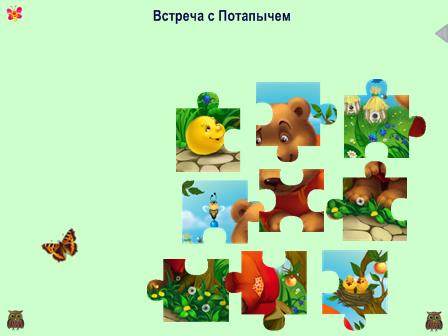 Бежит Колобок по дорожке, а навстречу ему… Сказка и здесь нам загадку приготовила: соберите пазлы и узнаете, кого повстречал Колобок в лесу.
Медведь голодный был и говорит Колобку:                    - Колобок, Колобок, я тебя съем.
Что Колобку делать? Посоветуйте, чем медведя
накормить можно? Вот где подарок пчелиный и пригодился!
- Не ешь меня, медведь, я тебя мёдом угощу.
Обрадовался Потапыч, мёд съел, а Колобку путь через лес показал.18.Треугольники слева:
выдвигается задание, загадка,
отгадка – лиса.
Нижний треугольник – вторая часть задания: работа по таблице с использованием «шторок».
Дети находят парные картинки (животное – пища), «шторки»
закрываются, необходимо по
памяти открыть пары. 
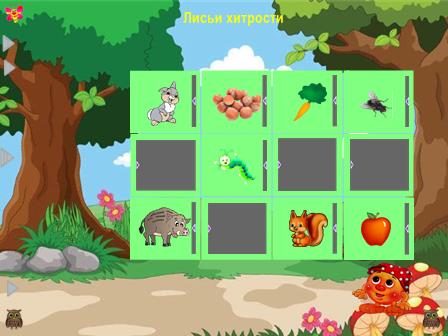 Добрался наш Колобок до лесной опушки, а тут -  новое приключение! С кем же повстречался Колобок на лесной тропе - 
снова нас сказочная загадка поджидает.
Выскочила на дорожку рыжая лиса, и услышал  Колобок  знакомые слова:
 - Колобок, Колобок, я тебя съем!
 Что делать Колобку? Никак нельзя на зуб хитрой лисе попадаться - это уже в другой сказке было.
Но не только лисе хитростью хвалиться.
Придумал Колобок ещё хитрее:
 - Лиса, лиса, а давай поиграем.
Согласилась  рыжая плутовка:
 - Хорошо, только игра моя будет - любимая, «Парочки» называется.
И стали они в «Парочки» играть. Посмотрите на лисьи картинки: какие парочки может подобрать Колобок? Как они связаны между собой?
Запомните, как  парные  картинки  расположены. Мы их закроем и вместе с Колобком  вспомним, где каждую парочку можно найти.
Хитра Лисонька, да только наш Колобок хитрее оказался. Игра закончилась, а он бегом дальше.19.19.Треугольник справа - выдвигается
задание.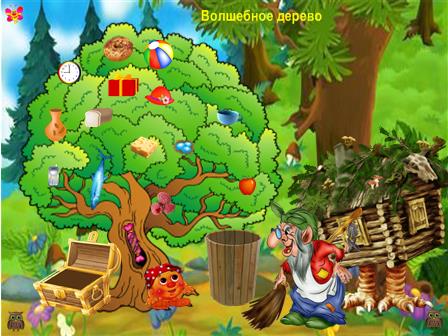 Вдруг увидел Колобок среди огромных деревьев поляну. Стоит на поляне избушка, да не простая, а на курьих ножках. Значит, Баба Яга недалеко:
 - Чует мой нос, чем-то вкусненьким у меня тут запахло, то ли пирожками, то ли ватрушками, то ли плюшками… Как тебя зовут, мой толстенький, кругленький, румяненький?
 - Я Колобок! - Съем я тебя, Колобок, и ни с кем не поделюсь! - Баба Яга, давай я тебе лучше помогать буду по хозяйству. - Ну-ну, посмотрим, какой из тебя помощник.
И стал наш Колобок  Яге по хозяйству помогать. Рядом с избушкой выросло огромное дерево. Посмотрите на него. Что растёт на дереве? А теперь скажите: часы могут расти на дереве? Что ещё никогда не растёт на дереве?
Конечно, это необыкновенное дерево - сказочное. 
Колобку нужно собрать в ступу всё съедобное, а в сундук -  несъедобное. Да ещё напомнить старой Яге, зачем нужны вещи из сундука.
Хорошим помощником оказался Колобок.
- Теперь будем в избушке прибираться, - скомандовала довольная Баба Яга.
На том и порешили.                                           20.Треугольник справа – появляется задание.
При щелчке по дверке напротив
каждой полки появляется схема-правило, по ней ставится посуда («затухание»). 
При щелчке по тумбе появляется
правило для расстановки тыкв.
Другие предметы перемещаются или по инструкции педагога, или самим ребёнком.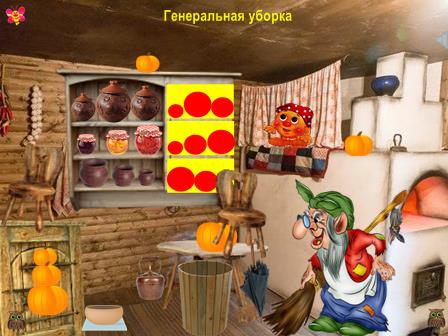 Дома у Бабы Яги беспорядок! Всё разбросано!
Пришлось нашему Колобку потрудиться.
Сначала он расставил посуду на полке, не просто так, а по правилам, потом начал прибираться в комнате:
тыквы поставил на тумбочку по размеру;
чайник – на печку;
чашку – на стол;
стул -  за стол и т.д.
Стало в комнате светло да чисто.
Бабе Яге так понравился Колобок, что пригласила его на ступе полетать - на волшебный лес сверху посмотреть. 21.Значок треугольника сверху слева -  выдвигается задание. 
Практически все предметы на
слайде анимированы -«затухание»: они могут исчезать и появляться.


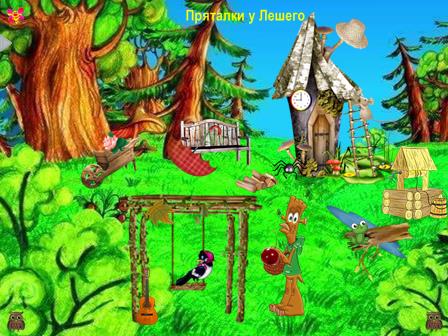 А сверху много интересного увидел Колобок в дремучем  сказочном лесу. Баба Яга показала ему хозяйство своего дружка – Лешего. Хозяйство у Лешего большое – как тут все упомнишь? Вот он и  тренируется каждый день: в пряталки играет. Предметы от Лешего прячутся, а он вспоминает, кто пропал. Попробуем и мы в пряталки играть.
Посмотрите - что исчезло? 22.Значок треугольника слева – выдвигается задание.
При щелчке по лишнему предмету появляется «красный крестик». Остальные предметы - при щелчке появляется знак «галочка»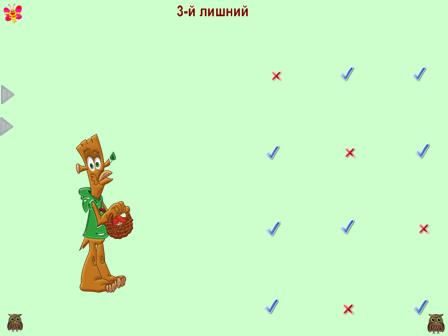 Леший любил все в дом тащить.Что ни увидит - всё его. Любимые слова у Лешего: мой, моя да мои. 
А теперь отгадайте загадки. Среди трёх
предметов найдите лишний с помощью любимых
слов Лешего. 23.Значок  треугольника вверху слева - задание. 
Щелчком по треугольникам внизу выдвигаются разные предметы, которые дети уже видели на слайде 21. Через окошко калитки видна часть предмета. Определив предмет по его части, дети 
проверяют себя: при щелчке по калитке она исчезает (затухание) и
предмет появляется полностью.
Группа из трех треугольников внизу:
вторая часть задания,
подарки для Колобка и Бабы Яги
(аналогично 1-й части).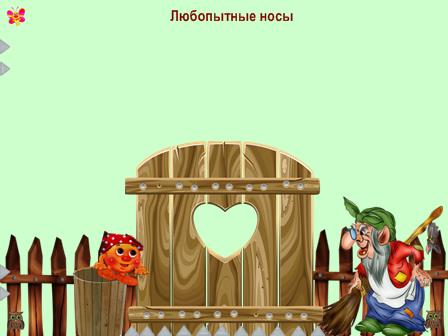 Огородил Леший своё хозяйство высоченным забором. Приземлилась Баба Яга с Колобком у калитки, а на ней маленькое окошко. Как любопытным носам не заглянуть в него! Отгадайте, что увидели наши герои?
Да и Леший так гостям обрадовался, что про свою жадность забыл. Баба Яга с Колобком получили от него подарки. Отгадайте какие. 24.Треугольник справа – задание по таблице. 
Дети запоминают расположение сказочных предметов в таблице.
Затем таблица закрывается («шторка»), и дети выполняют
вторую часть задания.
Треугольники слева выдвигают
задания по каждому ряду пузырей.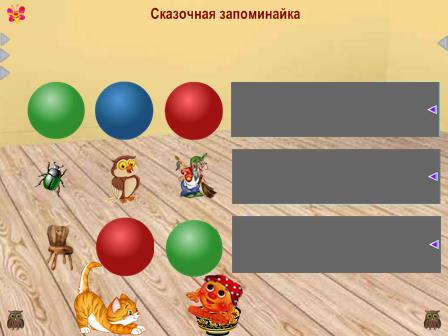 Но заскучал наш Колобок – в гостях хорошо, а дома лучше.
Посадила Баба Яга своего гостя в ступу и отвезла к Бабушке с Дедушкой. 
Так закончилось  путешествие Колобка, в котором он приобрёл много друзей.
Теперь сидит Колобок на столе и вспоминает свои приключения. И мы вспомним вместе с ним. 25.Нажатием на лягушку включается
мультфильм о Колобке.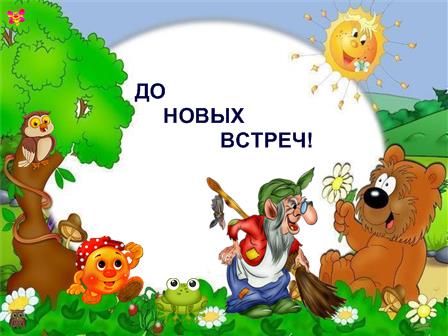 